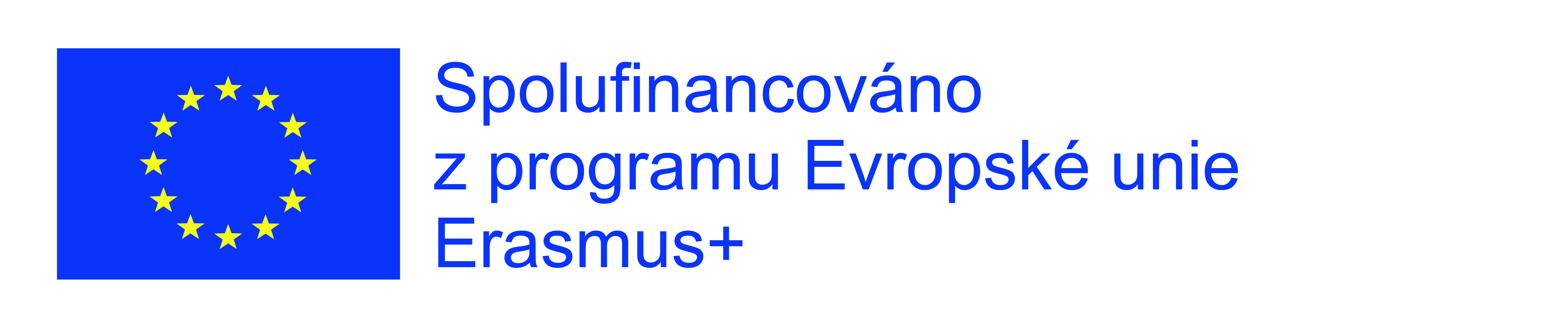 Depreciation – the reduction of recorded cost of a fixed asset in a systematic manner until the value of the asset becomes zero.How to calculate depreciation in own businessa) according to accountingannual method (methed) - účetní časové odpisyunit of production method - účetní výkonové odpisyb) according to lawdouble-declining balance method – zrychlené odpisystraight line method – rovnoměrné odpisyCost of the asset – pořizovací cenaDepreciation rate – odpisová sazbaBook value at the beginning – vstupní cena pro odepisováníAccumulated (total) depreciations - oprávkyBook value at the end of the year – zůstatková cena pod odepisováníTechnically upgrading – technické zhodnoceníVocabulary+		plus (plas)-		minus (meines)x		times/		divided by=		equalszlomek		fractiončitatel		numeratot (njumereiter)jmenovatel	denominator (dinamineiter)zaokrouhlení	round answer to whole number upcelé číslo	integer (intidžr)desetinné č.	decimalcifra		degit (didžit)součet		the total, the sumsečíst, přidat	addrozdíl		difference ofodečíst		subtract from (sabtraekt)součin		the productnásobit		multiply sth. by sth.dělit		divide sth. by sth. (divaid)podíl		quotient (koušent)zbytek		remainder (rimeinder)menší než	less thanvětší než	greater thanrovný		equal tovýsledek	answer, result, count2019		twenty-eighteen, two tausend and eighteenčástka		amount (emaunt)koeficient	coefficient (keuifišent)YearCalculationDepreciation Accumulated depreciationsBook value at the end of the year